МІНІСТЕРСТВО ОСВІТИ І НАУКИ УКРАЇНИЛьвівський національний університет імені Івана ФранкаФакультет іноземних мовКафедра англійської філологіїЗатвердженоНа засіданні кафедри англійської філологіїфакультету іноземних мовЛьвівського національного університету імені Івана Франка(протокол № 1 від 28.08. 2020 р.)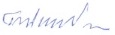 Завідувач кафедри проф. Білинський М.Е.Силабус з навчальної дисципліни «Вступ до текстології: загальний та тексти 19 ст»,що викладається в межах ОПП (ОПН) «Англійська та друга іноземні мови та літератури» першого (бакалаврського рівня вищої освіти для здобувачів з спеціальності 035 ФілологіяЛьвів 2020 р.Силабус курсу Вступ до текстології: загальний та тексти 19 ст (Introduction to Textology: general and texts of the 19th c.)2020/2021 навчального року** Схема курсуНазва курсуВступ до текстології: загальний та тексти 19 ст (Introduction to Textology: general and texts of the 19th c.)Адреса викладання курсуЛьвівський національний університет імені Івана Франка, факультет іноземних мов, кафедра англійської філології, кім. 435, вул. Університетська, . ЛьвівФакультет та кафедра, за якою закріплена дисциплінаКафедра англійської філологіїГалузь знань, шифр та назва спеціальностігалузь знань 0203 „Гуманітарні науки”, напрям підготовки 6.020303, Спеціалізація англійська філологіяВикладачі курсуОленюк Олена Валеріївна, кандидат філологічних наук, доцент кафедри англійської філологіїКонтактна інформація викладачівolena.olenyuk@lnu.edu.uaКонсультації по курсу відбуваютьсяЗа попередньою домовленістю За адресою: Львівський національний університет імені Івана Франка, факультет іноземних мов, кафедра англійської філології, кім. 435, вул. Університетська, 1, м. Львів Інформація про курсДисципліна «Вступ до текстології: загальний та тексти 19 ст (Introduction to Textology: general and texts of the 19th c.)» є вибірковою дисципліною зі спеціальності Філологія для освітньої програми бакалавра, яка викладається у 3 семестрі в обсязі 3 кредитів (за Європейською Кредитно-Трансферною Системою ECTS).____________________________. . Коротка анотація курсуКурс розроблено таким чином, щоб ознайомити студентів з основними поняттями текстології, літературного аналізу та літературної критики, а також історією  Великобританії  19 ст. та її впливом на літературу.Мета та цілі курсуМетою вивчення вибіркової дисципліни «Вступ до текстології: загальний та тексти 19 ст (Introduction to Textology: general and texts of the 19th c.)» є сформувати у студентів уявлення про цю історичну епоху, її особливості, побут людей, а також ознайомити з літературою, сформованою під впливом цієї епохи.Ціль – викласти особливості формування різноманітних літературних жанрів 19 ст, навчити студентів аналізувати літературні твори.Література для вивчення дисципліни1. Herman D. Story Logic: Problems and Possibilities of Narrative. Frontiers of Narrative. - Lincoln, NE: U of Nebraska Press, 2002. - 500 p.2. Cunliffe B.,  R., Morrill J., Briggs A., Bourke J. The Penguin Illustrated History of  and : from Earliest Times to the Present Day. – : Penguin Books, 2004. – 320 p.; 3. Fraser R. The Story of Britain: From the Romans to the Present: A Narrative History – W. W. Norton & Company, 2006. – 848 p.4. Phelan J., Rabinowitz P.J. (eds). A Companion to Narrative Theory. - Oxford: Blackwell, 2005. - 571 p.5. Beaugrande, R. Introduction to Text Linguistics. London, Longman.- W.U. 1981.6. McDowall D. An Illustrated History of . – : Longman Group UK Limited, 1989. – 188 p.; 7. The Norton Anthology of English Literature, Fifth Edition, 1986.Тривалість курсу90 год.Обсяг курсу32 годин аудиторних занять. З них 16 годин лекцій, 16 годин практичних занять та 58 годин самостійної роботиОчікувані результати навчанняПісля завершення цього курсу студент буде: знати: особливості історичної епохи в19ст.,  видатних історичних особистостей Великобританії; а також літературні жанри та їхніх найяскравіших представників.уміти: проводити літературний аналіз творів, розуміти вплив історичної епохи на них і взаємозв’язок мови, літератури та епохи.Ключові словаІсторична епоха, літературний жанр, видатні історичні особистості та літературні представники, тема, ідея, наратор, конфлікт, хронотоп, сюжетФормат курсуОчний Проведення лекцій, практичних робіт та консультації для кращого розуміння темТемиТема 1. 19th century in the history of the UK. Why analyse literature. Тема 2. Romanticism in poetry. Theme and Message. Тема 3. Romanticism and a novel. Types of Settings. Тема 4. Victorian novel. Narrator. Тема 5. Ch. Dickens. Narrative Modes. Тема 6. W. Thackeray. Conflict. Тема 7. The Brontë sisters. Plot Тема 8. Victorian drama. Rhetorical modesПідсумковий контроль, формазалік в кінці семеструусний ПререквізитиДля вивчення курсу студенти потребують базових знань з основної мови на середньому рівні, достатніх для сприйняття категоріального апарату та адекватного розуміння джерелНавчальні методи та техніки, які будуть використовуватися під час викладання курсуПрезентація, лекції, колаборативне навчання (форми – групові проекти, спільні розробки), проектно-орієнтоване навчання, дискусіяКритерії оцінювання (окремо для кожного виду навчальної діяльності)Оцінювання проводиться за 100-бальною шкалою. Бали нараховуються за наступним співідношенням: • практичні : 25% семестрової оцінки; максимальна кількість балів 25,• презентація літературно-критичного аналізу літературного твору 19 ст. на вибір: 25% семестрової оцінки; максимальна кількість балів 25,• залік: 50% семестрової оцінки – 50 балів.Підсумкова максимальна кількість балів –100Письмові роботи: Очікується, що студенти виконають такий вид письмової роботи як  літературно-критичний аналіз літературного твору 19 ст. на вибір. Академічна доброчесність: Очікується, що роботи студентів будуть їх оригінальними міркуваннями. Відсутність посилань на використані джерела, фабрикування джерел, списування, втручання в роботу інших студентів становлять, але не обмежують, приклади можливої академічної недоброчесності. Виявлення ознак академічної недоброчесності в письмовій роботі студента є підставою для її незарахуванння викладачем, незалежно від масштабів плагіату чи обману. Відвідання занять є важливою складовою навчання. Очікується, що всі студенти відвідають усі лекції і практичні зайняття курсу. Студенти мають інформувати викладача про неможливість відвідати заняття. У будь-якому випадку студенти зобов’язані дотримуватися усіх строків визначених для виконання усіх видів письмових робіт, передбачених курсом. Література. Уся література, яку студенти не зможуть знайти самостійно, буде надана викладачем виключно в освітніх цілях без права її передачі третім особам. Студенти заохочуються до використання також й іншої літератури та джерел, яких немає серед рекомендованих.Політика виставлення балів. Враховуються бали, набрані під час практичних занять та бали підсумкового тестування. При цьому обов’язково враховуються присутність на заняттях та активність студента під час практичного заняття; недопустимість пропусків та запізнень на заняття; користування мобільним телефоном, планшетом чи іншими мобільними пристроями під час заняття в цілях не пов’язаних з навчанням; списування та плагіат; несвоєчасне виконання поставленого завдання і т. ін.Жодні форми порушення академічної доброчесності не толеруються.Питання до заліку 19th century in the history of the UK.Why analyse literatureRomanticism in poetry. Theme and Message.Romanticism and a novel. Types of Settings.Victorian novel. Narrator.Ch. Dickens. Narrative Modes.W. Thackeray. Conflict. The Brontë sisters.Plot Victorian drama.Rhetorical modesОпитуванняАнкету-оцінку з метою оцінювання якості курсу буде надано по завершенню курсу.Тиж. / дата / год.-Тема, план, короткі тезиФорма діяльності (заняття)* *лекція, самостійна, дискусія, групова робота) Література.*** Ресурси в інтернетіЗавдання, годТермін виконання01.09.2020-04.09.202019th century in the history of the UK. Why analyse literatureлекція1. Fraser R. The Story of Britain: From the Romans to the Present: A Narrative History – W. W. Norton & Company, 2006. – 848 p.2.Cunliffe B., Bartlett R., Morrill J., Briggs A., Bourke J. The Penguin Illustrated History of Britain and Ireland: from Earliest Times to the Present Day. – London: Penguin Books, 2004. – 320 p3. The Norton Anthology of English Literature, Fifth Edition, 1986.201.09.2020-04.09.202007.09.2020-11.09.202019th century in the history of the UK. Why analyse literatureпрактична207.09.2020-11.09.202014.09.2020-18.09.2020Romanticism in poetry. Theme and Message.лекція1. The Norton Anthology of English Literature, Fifth Edition, 1986.214.09.2020-18.09.202021.09.2020-25.09.2020Romanticism in poetry. Theme and Message.практична221.09.2020-25.09.202028.09.2020-02.10.2020Romanticism and a novel. Types of Settings.лекція1.The Norton Anthology of English Literature, Fifth Edition, 1986.228.09.2020-02.10.202005.10.2020-09.10.2020Romanticism and a novel. Types of Settings.практична205.10.2020-09.10.202012.10.2020-16.10.2020Victorian novel. Narrator.лекція1. The Norton Anthology of English Literature, Fifth Edition, 1986. 2.Herman D. Story Logic: Problems and Possibilities of Narrative. Frontiers of Narrative. - Lincoln, NE: U of Nebraska Press, 2002. - 500 p.212.10.2020-16.10.202019.10.2020-23.10.2020Victorian novel. Narrator.практична219.10.2020-23.10.202026.10.2020-30.10.2020Ch. Dickens. Narrative Modes.лекціяThe Norton Anthology of English Literature, Fifth Edition, 1986.Herman D. Story Logic: Problems and Possibilities of Narrative. Frontiers of Narrative. - Lincoln, NE: U of Nebraska Press, 2002. - 500 p.226.10.2020-30.10.202002.11.2020-06.11.2020Ch. Dickens. Narrative Modes.практична202.11.2020-06.11.202009.11.2020-13.11.2020W. Thackeray. ConflictлекціяThe Norton Anthology of English Literature, Fifth Edition, 1986.Beaugrande, R. Introduction to Text Linguistics. London, Longman.- W.U. 1981.209.11.2020-13.11.202016.11.2020-20.11.2020W. Thackeray. Conflictпрактична216.11.2020-20.11.202023.11.2020-27.11.2020The Brontë sisters. Plotлекція1 The Norton Anthology of English Literature, Fifth Edition, 1986.2.Beaugrande, R. Introduction to Text Linguistics. London, Longman.- W.U. 1981.223.11.2020-27.11.202030.11.2020-04.12.2020The Brontë sisters. Plotпрактична230.11.2020-04.12.202007.12.2020-11.12.2020Victorian drama. Rhetorical modesлекція1.The Norton Anthology of English Literature, Fifth Edition, 1986.2.Phelan J., Rabinowitz P.J. (eds). A Companion to Narrative Theory. - Oxford: Blackwell, 2005. - 571 p.207.12.2020-11.12.202014.12.2020-18.12.2020Victorian drama. Rhetorical modesпрактична214.12.2020-18.12.2020залік